TO:FROM:DATE:RE: Working at Heights Refresher Training Working at heights training is not just a one-time thing. Working at heights training is valid for three years from the date the worker completes an approved training course by an approved training provider? After three years, the Ontario Occupational Health and Safety Act (OHSA) requires a working at heights refresher training course to be completed. As of April 1, 2017, all workers must be trained on the new Working at Heights standard. An extension of six months has been added to the original deadline. However, this extension only applies to experienced workers (workers who received WAH training prior to April 1, 2015).There is currently a two-year transition period for workers who completed the fall protection training requirements set out in subsection 26.2(1) of Ontario Regulation 213/91 – Construction Projects prior to April 1, 2015.Working at heights refresher training is required by the government. However, it is also one of the easiest ways to reinforce best work practices. It’s easy for anyone to fall into a rut, using the quickest or most familiar techniques instead of the safest ones. Refresher training reminds workers how important safety and proper practices are.For more information about working at heights refresher training requirements, check out the Ontario Ministry of Labour Working at Heights Training Standards and Requirements for Construction Projects: FAQs page. 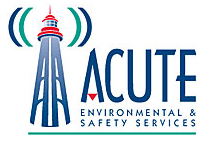 